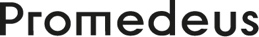 FORMULÁŘ VRÁCENÍ/VÝMĚNY ZBOŽÍ Oznamuji, že tímto odstupuji od smlouvy o nákupu zboží. Jméno a příjmení: ……………………………………………………………………. E-mail: …………………………………………………………………………………….. Číslo internetové objednávky: …………………………………………………. Produkt(y) (kód produktu, název) …………………………………………………………………………………………………………………………………………………………..………………………………………………………………………………………………………………………………………………………. si přeji (zaškrtněte hodící se): vyměnit za produkt(y) ……………………….………………………………………………………………………………………………………………………………………………………………………………………………………………………………………………………………………. Pokud by produkt pro výměnu nebyl skladem, budete o tom telefonicky kontaktováni na číslo uvedené v objednávce nebo e-mailem. Uveďte prosím rovnou raději i číslo bankovního účtu pro případné vrácení peněz.  Číslo b. ú.: ……………………………………………………………………………………………… vrátit. Bankovní účet pro zaslání peněz zpět je ……………………………………………………………………….Poznámka: ………………………………………………………………………………………………………………………………………………………. ………………………………………………………………………………………………………………………………………………………. ………………………………………………………………………………………………………………………………………………………. K tomuto oznámení je nutné přiložit doklad, jenž prokazuje, že zákazník u prodejce věc skutečně zakoupil (postačí kopie faktury, není nutné přikládat doklad o zaplacení). Zboží musí být originál zabaleno, obal výrobku neporušen, jinak není možné zboží vrátitNásledně zboží s tímto oznámením odešlete na adresu skladu e-shopu: SKLAD Promedeus s.r.o.				Zákaznický servis: areál Moravostavu, Maříkova 1899/1			   + 420 ………………………..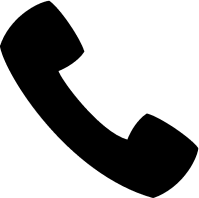 621 00  Brno						 objednavky@promedeus.cz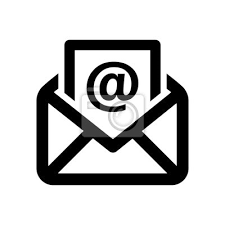 							pondělí až pátek od 9.00 do 16.00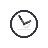 